Your recent request for information is replicated below, together with our response.I own an ex police Ford Transit SF14MBV and I’m trying to find out what miles the vehicle had when it was decommissioned and if possible the maintenance record.This vehicle was sold on 11th February 2019 to a salvage company and I can confirm the last mileage we have recorded on our system for this vehicle is 185495.In response to your request for a maintenance record, the relevant document is attached.  For context, I must underline that Police Scotland sold this vehicle almost five years ago and the information therein is considered to be historic and will not take account of the intervening period.If you require any further assistance please contact us quoting the reference above.You can request a review of this response within the next 40 working days by email or by letter (Information Management - FOI, Police Scotland, Clyde Gateway, 2 French Street, Dalmarnock, G40 4EH).  Requests must include the reason for your dissatisfaction.If you remain dissatisfied following our review response, you can appeal to the Office of the Scottish Information Commissioner (OSIC) within 6 months - online, by email or by letter (OSIC, Kinburn Castle, Doubledykes Road, St Andrews, KY16 9DS).Following an OSIC appeal, you can appeal to the Court of Session on a point of law only. This response will be added to our Disclosure Log in seven days' time.Every effort has been taken to ensure our response is as accessible as possible. If you require this response to be provided in an alternative format, please let us know.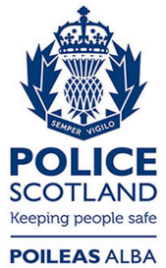 Freedom of Information ResponseOur reference:  FOI 23-3180Responded to:  xx January 2024